Tissue Paper ArtSupplies:Tissue paperCanvasSpray bottleDirections:use the spray bottle to get the canvas fairly wet. Cut tissue paper into desired shapes and place them on the canvas. You can put them in a single layer, or overlap them for more color mix. Spray a little more water on top of the tissue paper, then wait 20 minutes. Remove the wet tissue paper and let thecanvas dry completely.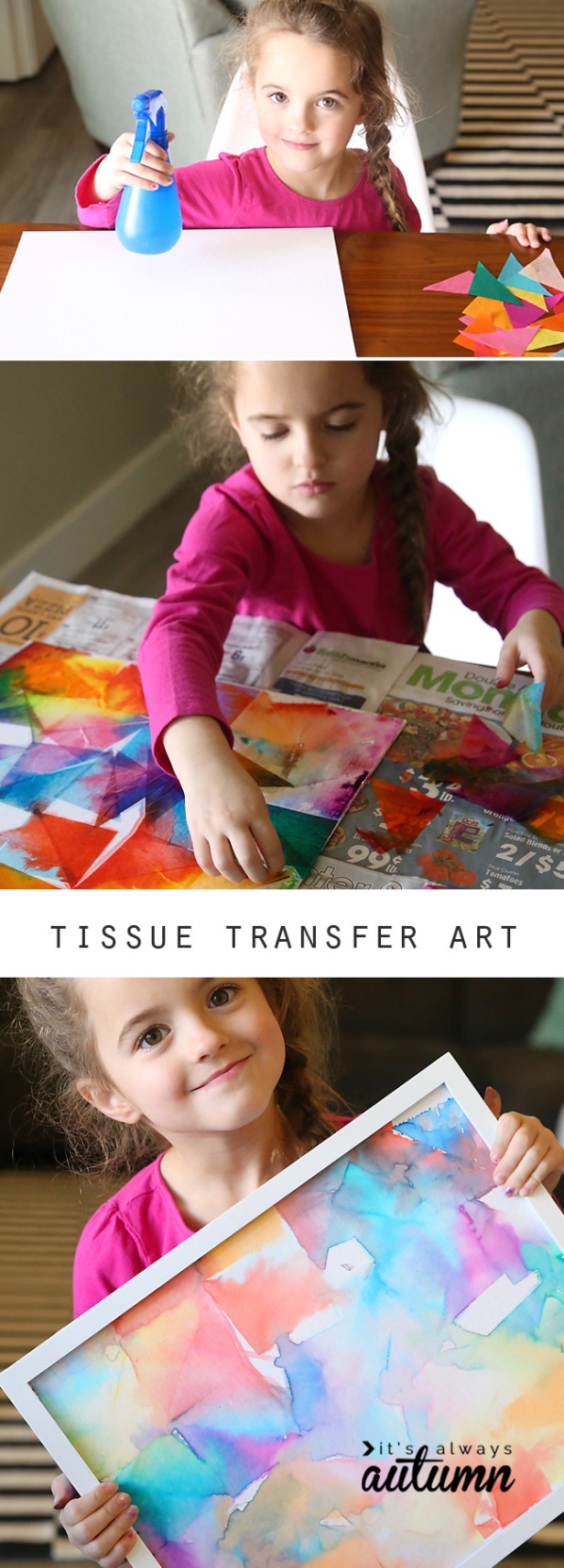 